REGISTRO(Assenze Alunni)Scuola InfanziaPrimariaSecondariaA.S. 	/  	REGISTRO ASSENZE ALUNNIClasse____________Mese___________________NOTA: in caso di assenza per malattia segnare AM, in caso di uscita da scuola per motivi di salute segnare US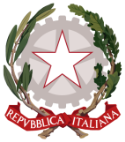 ISTITUTO COMPRENSIVO “S. SATTA – A. FAIS”Sezioni associate di Chiaramonti, Erula, Laerru, Martis, Perfugas e PloagheC.F. 91021990907 – web www.icperfugas.it - email ssic800001@istruzione.it - ssic800001@pec.istruzione.itSede Via Lamarmora snc - Tel. 079564042 – Fax 079563082 – Ufficio di Ploaghe tel. 07944980707034 PERFUGAS (SS)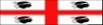 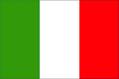 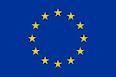 N°NOME E COGNOME ALUNNO/ALunedìMartedìMercoledìGiovedìVenerdìSabatoLunedìMartedìMercoledìGiovedìVenerdìSabatoLunedìMartedìMercoledìGiovedìVenerdìSabatoLunedìMartedìMercoledìGiovedìVenerdìSabatoLunedìMartedìMercoledìGiovedìVenerdìSabatoLunedìMartedìMercoledìGiovedìVenerdìSabatoN°NOME E COGNOME ALUNNO/A12345678910111213141516171819202122232425262728